проектР Е Ш Е Н И Еот                  2024г.                           рп Усть-Абакан                                     № Об обращении в Контрольно-счетную палату Республики Хакасия о заключении соглашения о передаче полномочий по осуществлению внешнего муниципального финансового контроляРуководствуясь Бюджетным кодексом Российской Федерации, Федеральным законом от 07.02.2011г. № 6-ФЗ «Об общих принципах организации и деятельности контрольно-счетных органов субъектов Российской Федерации, федеральных территорий и муниципальных образований», ст. 20(1) Закона Республики Хакасия от 30.09.2011г. № 82-ЗРХ «О Контрольно-счетной палате Республики Хакасия», в соответствии со ст. 29 Устава муниципального образования Усть-Абаканский поссовет, в связи с отсутствием в поселении контрольно-счетного органа Совет депутатов Усть-Абаканского поссовета Р Е Ш И Л:1. Обратиться в Контрольно-счетную палату Республики Хакасия о заключении соглашения о передаче Контрольно-счетной палате Республики Хакасия полномочий по осуществлению внешнего муниципального финансового контроля в муниципальном образовании Усть-Абаканский поссовет.2. Председателю Совета депутатов Усть-Абаканского поссовета заключить с Контрольно-счетной палатой Республики Хакасия соглашение о передаче полномочий по осуществлению внешнего муниципального финансового контроля в муниципальном образовании Усть-Абаканский поссовет.3. Направить настоящее Решение в Контрольно-счетную палату Республики Хакасия.4. Настоящее Решение вступает в силу после его официального опубликования.5. Направить настоящее Решение для подписания и опубликования в газете «ПоссФактум» Главе Усть-Абаканского поссовета Н.В. Леонченко. ГлаваУсть-Абаканского поссовета                                                         Н.В. ЛеонченкоПредседатель Совета депутатовУсть-Абаканского поссовета                                                         В.В. Рябчевский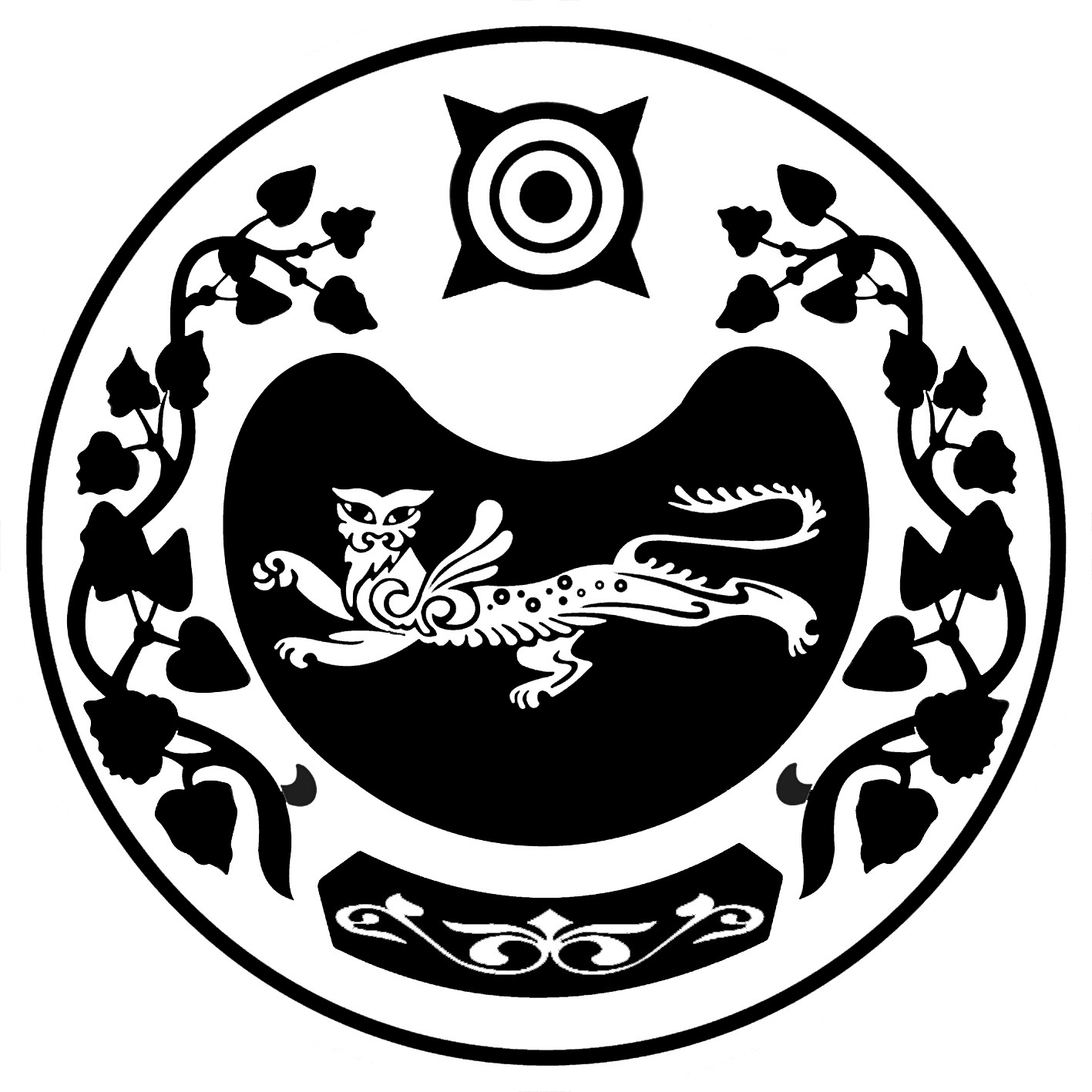 СОВЕТ ДЕПУТАТОВ УСТЬ-АБАКАНСКОГО ПОССОВЕТА